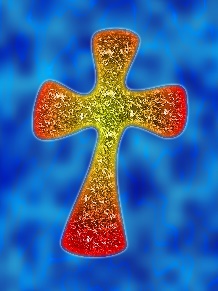   The Bus to CCDSchool of Religious Education                                 Church of St. John and St. Mary, Chappaqua, NY Bus Transportation fee is $125 per student Bus Transportation to CCD from each Chappaqua elementary school and from Seven Bridges Middle School. There is no bus transportation from Bell Middle School and no bus from St. John and St. Mary at the end of CCD.  Parents must pick up or provide transportation at the end of each CCD session. Bus transportation registration will be closed on September 1. Bus transportation fee is $125 per rider. *CCD teacher’s children may ride free of charge, but must submit the permission slip to get a seat. Checks are made payable to The Church of St. John and St. Mary. (SJSM)*Your children may also ride free if you agree to be the BUS VOLUNTEER for the 2022-23 CCD school year!The school and bus company REQUIRE one ADULT who checks attendance and provides supervision as students board the CCD bus each week. Once the children are safely on the bus, you job is done! In the event that there is not a bus volunteer for the 2022-23 CCD year, each household will be required to act as the BUS VOLUNTEER once during the school year. Please review the CCD calendar and register on the sign-up genius once it is emailed to you. We understand that most families have two working adults in their household. HOWEVER, FOR THE SAFETY OF OUR CHILDREN, 1 ADULT CCD VOLUNTEER MUST BE AT THE SCHOOL EACH WEEK! Thank you for your cooperation!  PLEASE DISCUSS THE FOLLOWING GUIDELINES FOR CCD BUS ETIQUETTE WITH YOUR CHILD(REN): All CCSD/CDC guidelines must be followed on the bus.  Parents: please remind your child(ren) when they have CCD and that they have been registered for the bus. We cannot put a child on the bus we do not have a permission slip for even if they have ridden in the past. Elementary School: Each child should provide the bus volunteer with his/her grade and last name prior to boarding the bus. First graders will sit near the front of the bus and 4th graders to the back. Middle School: Students need to get to the bus as quickly as possible after school is dismissed. They are to look for the St. John & St. Mary bus(es) adjacent to the gym. Attendance will be taken before entering the bus. Children should take the seat closest to the window so other riders do not need to climb over them. Children should keep their feet and backpacks out of the aisle so others may pass by safely to get to a seat. Seat belts are available for children’s use. They are not mandatory by NY State; however as with any moving vehicle, it is wise and safe that they are used. There is to be NO EATING on the bus! There is to be NO STANDING ONCE A CHILD IS SEATED, THROWING OF ANY OBJECT, HITTING/ KICKING while the bus is moving.  Failure to comply with the above guidelines may result in the termination of your child ridding the bus to CCD.      Let’s do what Jesus would do!    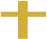 